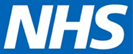 South West Public Health GP BulletinTemplate: Item for websiteTo be submitted to:  gwen.park2@nhs.net and  england.swcomms@nhs.netIf a new section or page is required, only complete this template after contacting: glen.everton1@nhs.netPlease view details on the intranet for website request, along with documents for requests new and updated content on the NHS England website. Date04.65.2021Date for posting on website04.06.2021Directorate/teamSW Public Health teamApproved byJoanne GrayPage on website (URL)e.g. http://www.england.nhs.uk/south/dcis-at/pharmacies/https://www.england.nhs.uk/south/info-professional/medical/information-for-professionals/gp-bulletin/Position relative to other content on the pageAt top of pageWords (including headings if required)SW Public health GP Bulletin Issue 40Any attachments? (must be pdf)3 attachments File names of attachmentsSW Public Health GP Bulletin Issue 40.pdfRCARS COVID 19 Newsletter 04.06.21 v001.pdf(Item 7) FIT Stakeholder FAQs FINAL.pdfAny other instructionsYour contact detailsJoe ReedYour contact detailsContracts Support OfficerYour contact detailsJoe.reed@nhs.net 